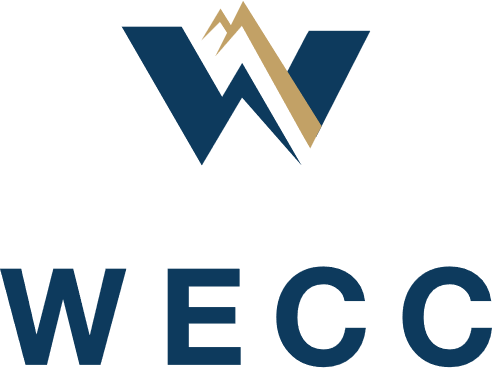 Communications Systems Performance Guide for Electric Protection SystemsRelay Work Group and Telecommunications Work GroupJune 9, 20221.	Purpose/Background	22.	Electric Protection Systems	32.1.	Protection System Architecture	42.2.	Protection Schemes and Functions	52.2.1.	Binary Data Schemes	52.2.2.	Encoded Data Schemes	62.2.3.	Protection System Functions	62.3.	Performance Considerations for Protection Systems	82.3.1.	Protection System Reliability	82.3.2.	Availability	92.3.3.	Protection System Redundancy	102.3.4.	Timing Considerations	103.	Communications Channel Requirements	153.1.	Interface Types	153.2.	Bandwidth	153.3.	Quality	153.4.	Latency/Delay	163.5.	Availability and Redundancy	174.	Communications Design Practices	175.	Recommendations for Protection Function Availability and Delay	196.	Availability/Outage Reference Table	217.	Additional Resource Information	228.	Version History	22PurposeThis guide was prepared by the WECC Telecommunications and Relay ork roups. communications system designers for communication circuits that support lectric rotection ystems. It is not a detailed design specification nor does it define hard requirements. guide was the recognition of potential relay timing problems arising from the application of digital communications and switching technologies. However, technolog continue to and this guide will be updated to address new problems as they arise. Since these performance standards are functional they apply to all types of communications systemsanalog, digital, ime ivision ultiplex (TDM), packet.Electric Protection SystemsProtection systems are to isolate faulted parts of the system, protect the electric system from instability, and minimize equipment damage. Some protection systems operate  substation or generation facility. Other protection systems operate over several locations. When the system includes several locations, communications channels are required to information from . In this case, the communications channel becomes part of the protection system. This document is concerned only with protection systems that communications channels. protection systems.Figure : Protection System Categories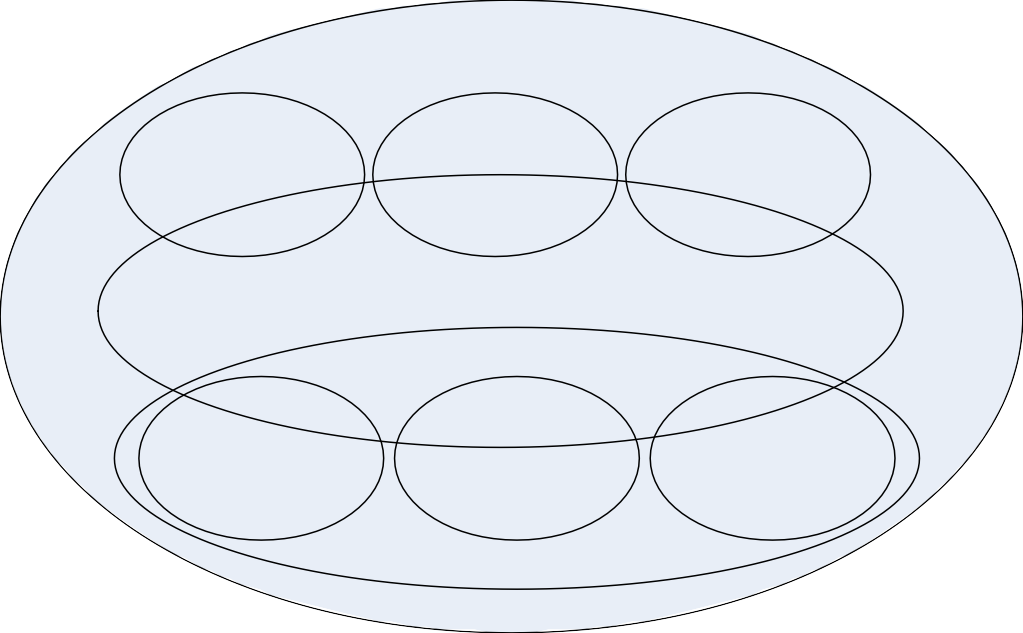 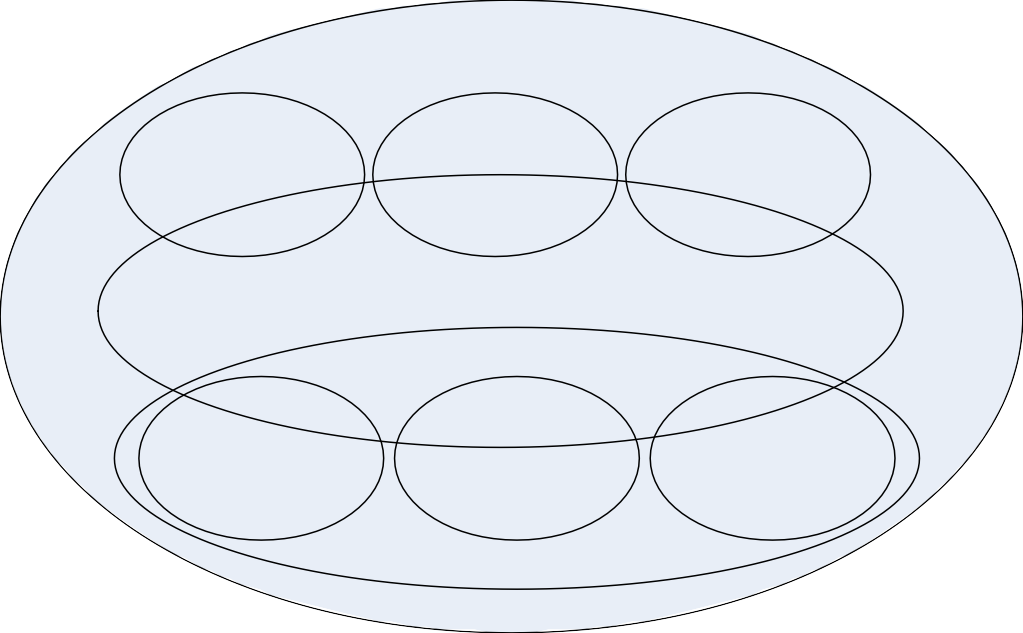 refers to traditional relaying schemes. A relay will sense a fault condition and assert a control signal to trip a breakerisolating the fault and mitigating negativeeffects.Underrequency Load Shedding (UFLS) is a protection system that senses lowerthanacceptable and directly acts to shed load to correct the frequency drop.Underoltage Load Shedding (UVLS) is a protection system that senses  lowerthanacceptable and directly acts to shed load to correct the low voltage condition.Communications are used to deliver information between sites. Examples of protection systems that  communications are Direct Transfer Trip (DTT), Permissive Overreaching Transfer Trip (POTT), Differential Comparison, and Telemetry. Protection System ArchitectureIn protection systems, relaying can occur locally, meaning the monitoring and tripping of the breaker reside at the same site or remotely, meaning the monitoring may occur at one location, and the tripping of a breaker (or other action) may occur at . Telecommunications technology becomes an essential part of the protection system in the remote case.Figure 2 a protective relaying system including all  major .Figure 2Typical Protective Relaying Components Substation devices include oltage ransformers (VT) and urrent ransformers (CT) and circuit breaker trip coils. The ine of emarcation in Figure 2 is the boundary between communications components and relaying components of a protection system. hen we define the performance goals for communications, performance at this line of demarcation. One confusing aspect of newer architectures is that modern relays may have an internal communications subsystem. For this document, internal communications subsystem in  is considered a relaying component.Protection Schemes and FunctionsProtection schemes are elements of a protection system and can be classified according to the manner in which data is used. Two major groups are described below.Binary Data Schemesrotection schemes whose input to the communication system represents either of two discrete logic conditions (e.g., on/off for DCB, guard/trip for POTT, ine utage). There is no analog value or encoded data transferred from one location to the other.Encoded Data Schemesrotection schemes whose input to the communications system represents some type of analog value or timesensitive, encoded information (e.g., phase comparison, current differential, megawatts).Table 1Protection System TypesProtection System FunctionsA protection system often consists of several functions working together. A function is a single monitoring or control action. For example, a transmission line may be protected by a combination of DTT, POTT, and current differential functions. A RAS might include several monitoring functions (e.g., MW read, line outage, breaker status) and one or more control functions (insert reactive device, automatic generation control (AGC), etc.).When analyzing protection system performance, we define performance recommendations that apply to each of these functions. he protection engineer apply these functions to attain the desired overall rotection ystem.Figure 3Typical Relaying Functions with Availability References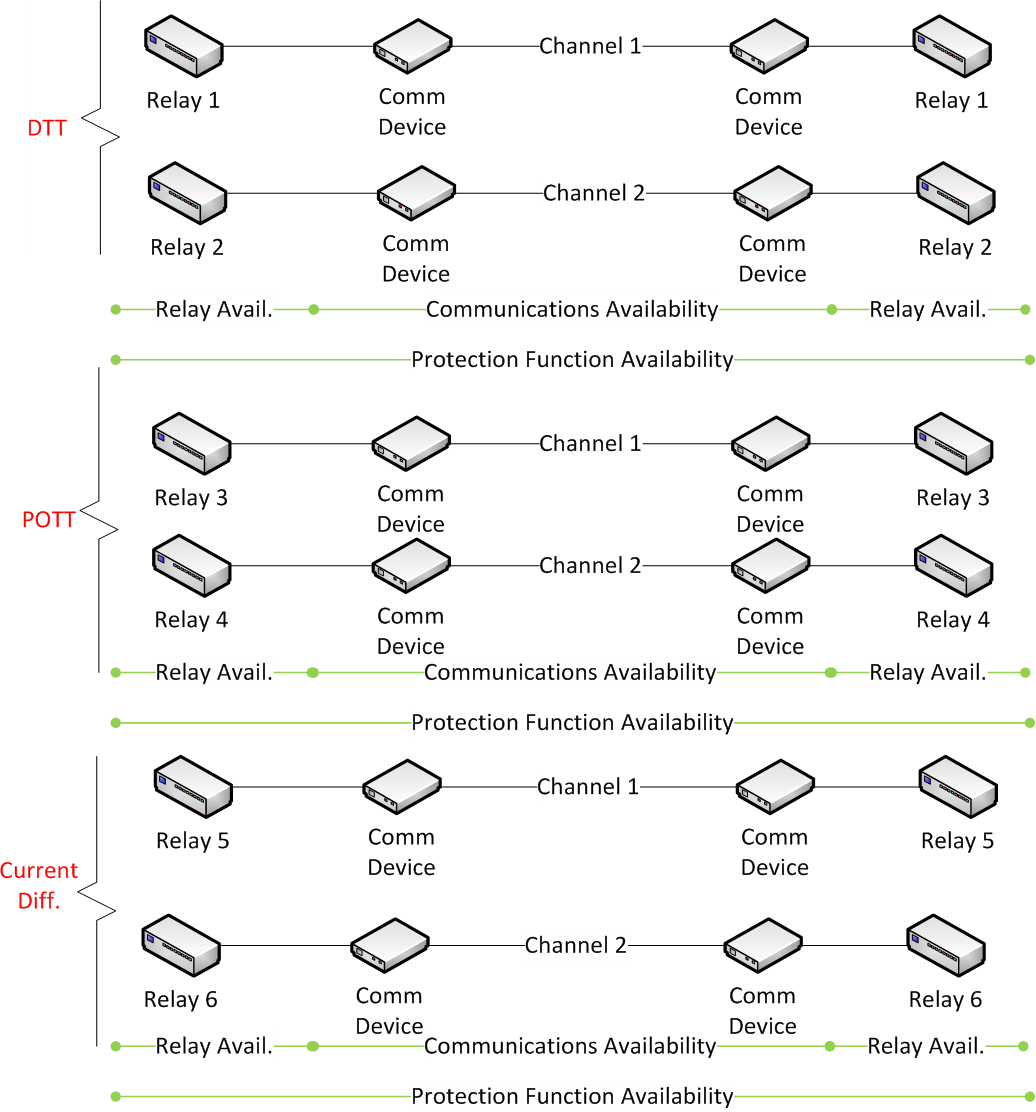 Figure 4Typical RAS Functions with Availability References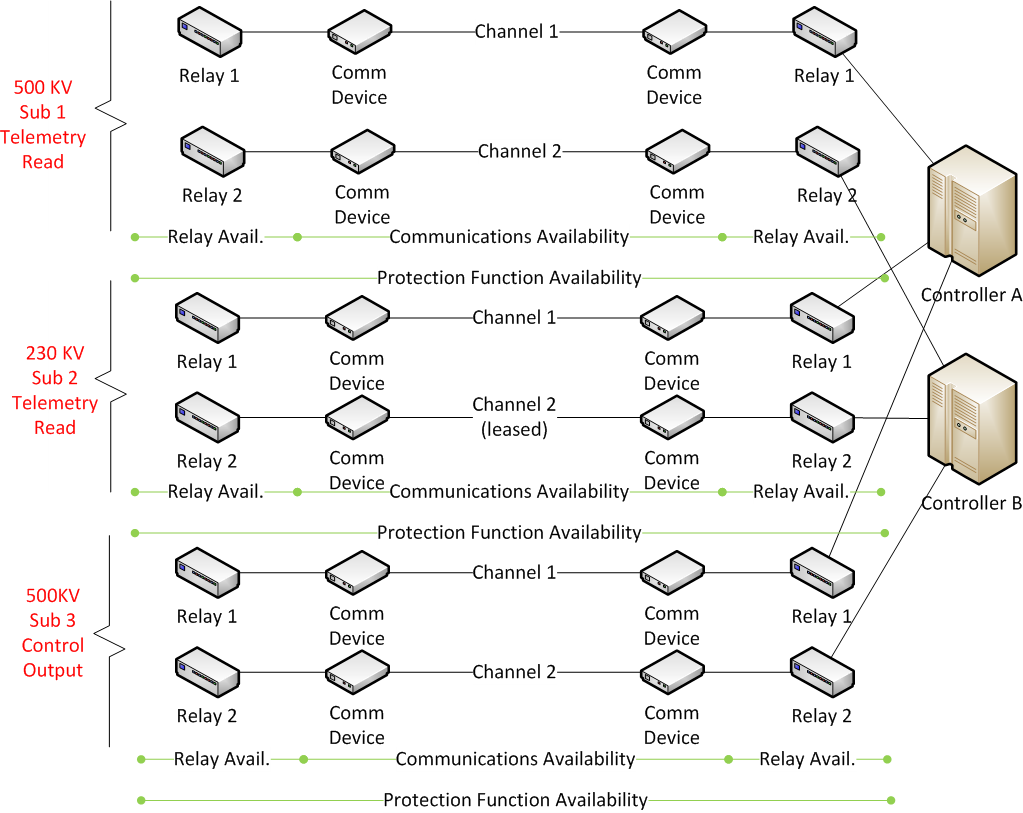 Performance Considerations for Protection SystemsThis section discusses the overall protection system performance. Also,  separately identif the performance of the communications components and the relaying components.Protection System ReliabilityThe Relay Work Group defines protection system reliability as ependability and ecurity.All  the protection system are considered, including relays, CTs, VTs, communications channels, all supply and control wiring, and station batteries. Note that communications channels include all communications equipment to deliver information from an initiating relay at one location to a receiving relay at another.Two failure modes are considered: failure to operate, which is the defining characteristic of dependability and unnecessary operation, the defining characteristic of security.Dependabilityhe assurance that a protection system will respond to faults or conditions  its intended zone of protection.Failure to operate a failure of the protection system to clear a fault when it should.ependability of a protection system can be by the communication component of the system. Consider a transmission line a POTT scheme for high-speed protection over the entire length of the line. A failure of communication interface equipment at one terminal of this transmission line prevents the terminal from receiving the POTT signal from the remote terminal for an in-section fault. This results in loss of high-speed protection for  line.Securityhe assurance that a protection system will restrain from faults or conditions outside of its intended zone of protection. This term as used here should not be confused with the concepts of physical security or cybersecurity.Unnecessary operations of a relay scheme are classified into two groups:Unnecessary operation in a non-fault conditionUnnecessary operation due to a fault occurring outside of its primary protection zone, (i.e., external fault).ecurity of a protection system can be by the communication component of the system. Consider the POTT scheme of the previous example functioning properly in all respects with the exception of a loop back condition of the communication circuit at one terminal of the transmission line. An out-of-section fault detected by this terminal will cause the terminal to key POTT to itself resulting in an incorrect trip (overtrip). this guide, reliability of the communications system is a measure of overall reliability.  that this is not the same measure of reliability or availability as used in path designs.AvailabilityAvailability is the ratio the time a protection system is functioning at or above its required performance levels and the overall time in given period.Unavailability is converted to vailability by subtracting unavailability from 1 and converting to percent.Unavailability  the percentage of time a protection system is unavailable due to failure and is dependent on its Mean Time Between Failure (MTBF) and Mean Time To Repair (MTTR). Unavailable time includes unplanned outage time, hardware failures, software failures, procedural errors, and may include other criteria as defined by the utility.One paper rotection at 9.4x10-2 for standard relays and 1x10-4 for relays with self-testing features.Protection system availability is composed of the communications component and the relay component.It is essential that the communications systems be designed to operate during transmission impairments (e.g., ground potential rise) that are likely to occur with power system faults.vailability recommendations for rotection unctions.Protection System RedundancyRedundancy is the duplication of critical components of the protection system and is used to improve availability by reducing or eliminating single points of failure. Redundancy also allows certain components to be taken out of service for maintenance without losing functionality of the protection system.Predicting a system’s availability is complex and has a margin for error. In certain cases, not all components are redundant (and independent); therefore, there are degrees of redundancy.An availability analysis (required as part of a RAS evaluation) includes mathematical calculations combining MTBF, which most often is calculated by the manufacturer, and MTTR of each component according to the physical topology of the system.These calculations assume that all failures of redundant or parallel components are independent one another. In reality, the redundant components are not completely independent but offer a degree of independence. Attention should be paid to physical and electrical separation between system components as this separation the independence of these components.Timing ConsiderationsProtective relaying requires monitoring a condition at one location and, as a result, taking some action at ther location. There are inherent time delays introduced at several points  the protection system.As , the total delay timend-to-nd elay ime is the time between detection of a condition at Location A and control action commanded at Location B. The operation time of the breaker at Location B  not included in the end-to-end delay time.Protection system designers will specify a required “clearing time” for a fault condition. This clearing time  specific to a certain transmission line and depends on  factors not detailed in this document.See Table 2 in Section 5.0 for performance recommendations.Detection timeamount of time required for the relaying equipment at the monitoring location to detect the abnormal condition.Message encoding timehe amount of time required for the relaying equipment to create a change of state message for transfer to the communications access equipment. timehe time required to transfer the packet of information containing the change of state message from the originating relay to the communications access equipment.Communications system transit timehe time required for the communications system to carry the information to the control location. Sometimes this is propagation time. timehe time required to transfer the packet of information containing the change of state message from the communications access equipment to the destination relay.Message decoding time time required for the relay at the control end to understand the meaning of the message and decide to take action.Action time time required for the relay to assert the appropriate signal at the control location.Breaker operation time time required for the circuit breaker to operate. This time (usually  cycles) is NOT INCLUDED in the total or end-to-end delay times discussed in this document.Figure 5End-to-End DelayFigure 6 TimeFigure 7Communications System Transit Timeome of these delays have a fixed component and a variable component. For example, the message decoding time will have a fixed component for the receiving relay to simply determine the meaning of the received message. In addition, this time might be lengthened to allow three consecutive “take action” messages to be received before deciding to take control action. Also, in an analog system, a trip action might only be executed after 50 ms of valid guard tone followed by 5 ms of valid trip tone. This additional processing will increase the end-to-end delay but decrease the likelihood of a false control action.Communications system transit time will be the delay standard to which the communications infrastructure is evaluated.Note that if the communications transit time could be zero, end-to-end delay would still be nonzero. For example, Schweitzer Engineering Labs (SEL) has measured the “back-to-back one-way data delay” for devices using the Mirrored Bits ® protocol. report a delay of 12.5 ms for devices like 351 relays using 9600 bps communications ports.Communications Channel RequirementsThe communications channel carries information from one location to another.  this information is either analog (some form of modulated sinusoidal signal) or digital (electrical or optical 1’s and 0’s). Fundamental characteristics of a communications channel are discussed below.The following sections will describe the fundamental characteristics of the communications channels protection systems. For each application, all of these characteristics should be defined and agreed to by the relaying and communications responsible parties.Interface TypesInterface refers to the physical and electrical (or optical) connection point on the relaying components and the communications components. hese interfaces must be compatible with each other. In some cases, an adapter is used to accommodate differences between the device interfaces. Some common interfaces are -wire audio using screw terminals, digital RS-232 using a DB-9 connector, IEEE C37.94 using multimode fiber ST connectors, and direct thernet using fiber or copper.BandwidthBandwidth is the capacity of a channel to carry traffic. Protective relaying generally does not require high bandwidths.Audio signals produced by modems are usually carried via voice grade circuits having a frequency response of 3003000 z. This is sufficient to allow reliable communications at up to 19.2 kbps. Digital channels used for relaying normally  bit rates of 19.2 kbps or less.Ethernet interface services are becoming more common and typically operate at 10/100/1000 Mbps.QualityThe signal sent through the communications channel by the relay at Location A must be conveyed to Location B without a loss of information i.e., the relay at Location B must be able to accurately decode the information it receives from Location A.Sections 8.2 (Analog), and 8.3 (Digital), and 8.4 (Packet) of the “” contain information regarding the required quality of analog and digital circuits.The quality of analog channels is described using, for example, frequency response, signal-to-noise ratio, total harmonic distortion, or phase noise. For digital channels, bit error rate (BER), errored second (ES), severely errored seconds (SES), unavailable seconds (UAS), and jitter (bit timing variations) are often used. For packet channels, packet loss rate (PLR), ES, SES, UAS, and are often used.Latency/DelayThis is a measure of how quickly signals propagate from one end of the communications channel to the other.Table 2 in Section 5.0 defines the requirements allowable message transit times through the communications components of an electrical protection system. The times contained in the table include the aximum nd-to-nd elay, and the division of this time into elay and ommunications components. Also  Section 2.3.4 for additional timing considerations.There are several aspects of the delay caused by communications transit time that are important to the protective relaying application. These should be discussed with the rotection personnel for each application.MagnitudeThe delay introduced by communications transit time is measured from the output of the initiating relay to the input of the receiving relay. This delay includes signal propagation, data processing, and buffering associated with all communications components. The maximum delay for any protection scheme is dependent on the power system stability requirements. The protection engineer should provide the maximum delay allowable for the communications channel.VariabilityThe communications transit time may not be constant over time. This variation may result from communications equipment processing, routing, or switching.Solid-state encoded protective relays may be intolerant of variations in delay. Such variations in delay may result in protective relay misoperation. Some modern microprocessor relays  a digital messaging system that determines the delay while transmitting the data between the relays. These block relay operation on channel dropout and do not restore operation until the delay is determined. They are tolerant of variations in delay but not tolerant of asymmetric delays discuss below.AsymmetryThe communications transmit time may be different in each direction. With Synchronous Optical NETwork (SONET) rings or networked communications systems, the forward and return path used between relays may not be the same.Some modern microprocessor relays  a messaging system determine the nd-to-nd delay while transmitting the data between the relays. relays block relay operation on channel dropout and do not restore operation until the delay is determined. assume the nd-to-nd delay  half of the measured loop delay These relays attempt to align the remote terminal data to the local data with half the measured delay. An unequal nd-to-nd delay may result in relay misoperation.Availability and RedundancyAvailability is the ratio the time the communications channel is performing at or above its required levels to the time in a given period. The period for which availability is calculated does not include duration of planned maintenance or construction outages.Unavailable time includes unplanned outages that are caused by failures of the communications equipment and power systems, radio path fades, fiber breaks, software outages, and procedural outages (work error). Unavailable time does NOT include any planned outages.The availability of the communications system must support the availability needs of the specific protection application.  Section 2.3.2 for a discussion of protection system availability. The concepts discussed in that section also apply to the communications components.Table 2 in Section 5.0 contains availability and redundancy guidelines for four levels of system protection applications.There may be a requirement for more than one relay-to-relay connection. In some cases, the parallel communications channels may use the same communications infrastructure. In other cases, completely independent communications paths are required (“fully diverse” is the term used in Table 2). For two communications paths to be “fully diverse,” the communication system would be designed so that no credible single failure will cause loss of the protection function(s).Communications Design PracticesCommunications circuits that are components of rotection ystems are generally considered “critical communications circuits.” The Telecommunications Work Group has created Guidelines for the Design of Critical Communications Circuits, a document that design guidelines for many aspects of communications systems including buildings, towers, grounding, power systems, cables, microwave, and fiber optic transport systems. This document should be referenced by any designer of communications systems used for electric system protection.Section 9 of the  contains a to calculate system availability. Although the intent of that is to calculate the availability of a communications circuit, the method is valid for calculating protection system availability by extension.One consideration not included in the Critical Circuits document is the end-to-end delay time. Section 2.3.4 above discusses timing considerations and describes the components that contribute to system delay. the communications component (i.e., outside of the relay component), delay can be introduced by packet transfer between elements, signal processing  an element, and propagation time between elements.A general design goal is to minimize delay time but that is not always possible. Long fiber optic communications systems suffer from the relatively slow propagation speed of the optical signal. A rule of thumb would be to expect 1 m of propagation delay for 100 miles of optical fiber in the circuit.Also, packet technology is becoming more common in communications systems. Where packet technology is deployed, the designer needs to consider the processing time required to examine and route the packet through the network and should investigate the packet processing delays of any communications equipment being used.Finally, the designer needs to keep the needs of the specific protection application in mind while making design decisions. Working closely with the rotection ngineer will this mindset.Figure 8Typical Relay Topologies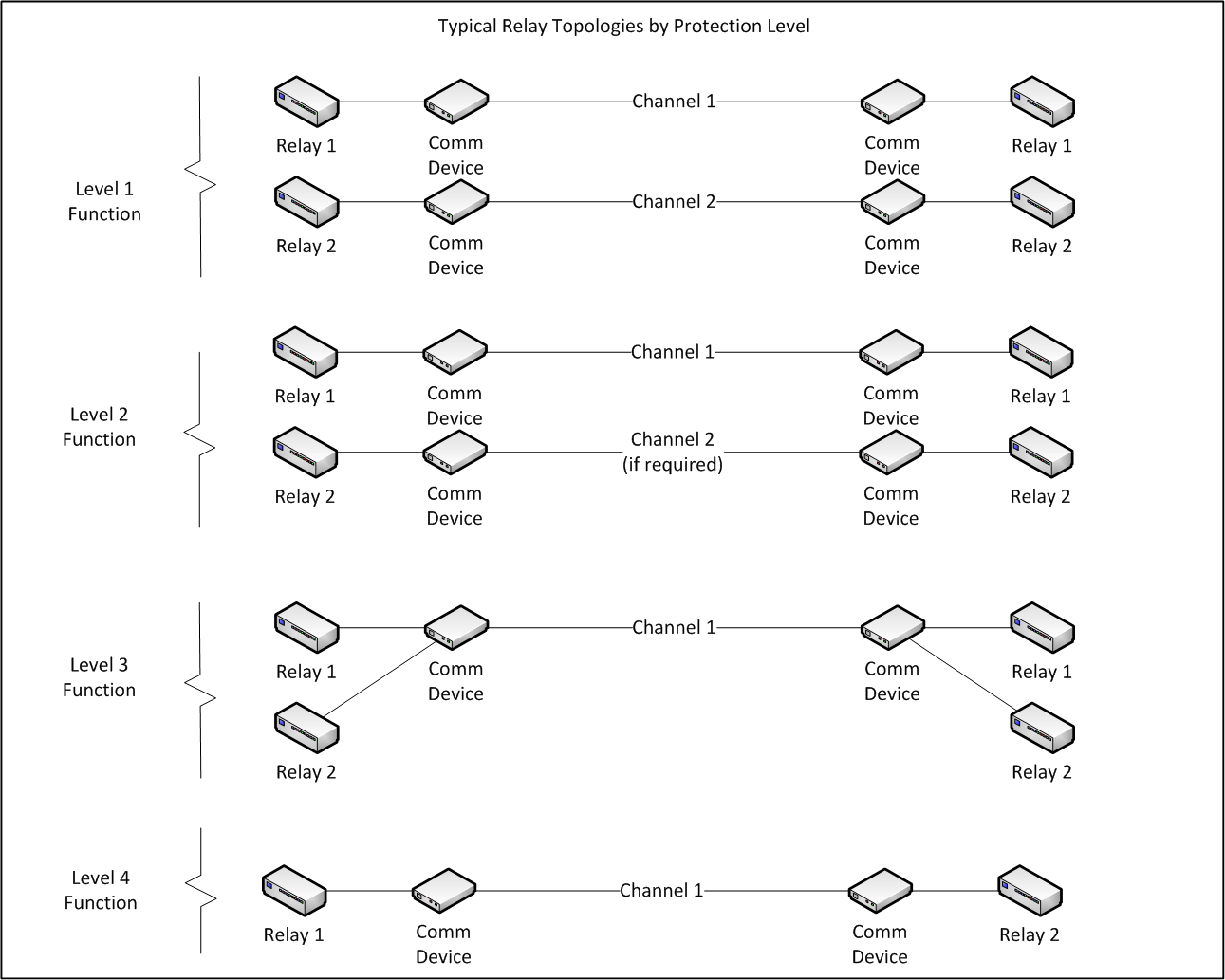 Recommendations for Protection Function Availability and Delayable captures recommendations for availability and delay performance for each function of a protection system. The table divides protection applications into evels to recommend performance consistent with current best practices. The line of demarcation between the ommunications omponent and the elaying omponent is in Figure 2 in Section 2.1.Table 2Protection Function Performance RecommendationsAvailability and DelayTable 2 is intended to aid in telecommunications system design. The requirements of a specific application take precedence over the general recommendation of this table. For RAS, communication delays are based on the system studies and the overall requirements of the system. Reasonable efforts should be made to minimize communications delay. For Level 4 applications, consideration should be given to a design that is fail-safe (e.g., the line will trip upon loss of communications). Referring to Figure 5, protection system max end-to-end delay comprised of H, Communications Component Max End to End Delay defined by C+D, the relay message serialization time, E, and Relaying Component Max End to End Delay as B+F+G.Availability/Outage Reference Table availability values found in Table 2 the corresponding outage time.Table 3Availability vs. Outage TimeDisclaimerWECC receives data used in its analyses from a wide variety of sources. WECC strives to source its data from reliable entities and undertakes reasonable efforts to validate the accuracy of the data used. WECC believes the data contained herein and used in its analyses is accurate and reliable. However, WECC disclaims any and all representations, guarantees, warranties, and liability for the information contained herein and any use thereof. Persons who use and rely on the information contained herein do so at their own risk.Version HistoryProt. SchemeType of SchemeFunction NameDescriptionBinary DataDirectDirect Transfer Trip (DTT)Direct circuit breaker tripping upon receipt of remote trip signal via communicationsBinary DataPermissivePermissive Overreaching or Underreaching Transfer Trip (POTT) or (PUTT)Circuit breaker tripping is qualified by local fault detection and receipt of remote trip signal via communicationsBinary DataBlockingDirectional Comparison Blocking or Unblocking (DCU)Circuit breaker tripping is qualified by local fault detection and no receipt of remote block signal via communicationsBinary DataRASRemedial Action SchemeAn automatic protection system designed to detect abnormal or predetermined system conditions and take corrective actions other than or in addition to isolati faulted components to maintain system reliability.Encoded DataPhase ComparisonPhase omparisonCircuit breaker tripping is based on coincidence of local and remote waveforms representative of phase currentEncoded DataCurrent DifferentialCurrent ifferentialCircuit breaker tripping is based on coincidence of local and remote phase current waveformsEncoded DataRASRemedial Action SchemeLevelProtection ApplicationPerformance Recommendation for ach FunctionPerformance Recommendation for ach FunctionPerformance Recommendation for ach FunctionLevelProtection ApplicationProtection SystemCommunications ComponentRelaying Component1Requires two redundant, fully-diverse, independent communications channels 99.93%For combination of dual, diverse systems 99.95%For combination of dual, diverse systems 99.98%For combination of dual, diverse systems1Requires two redundant, fully-diverse, independent communications channels25.0 16.7 8.3 2Redundancy may be used to meet recommended availability 99.88% 99.90% 99.98%2Redundancy may be used to meet recommended availability33.3 16.7 16.7 3Redundancy is typically not required to meet recommended availability 99.48% 99.50% 99.98%3Redundancy is typically not required to meet recommended availability67 33.3 33.3 4A BES transmission line requir communications protection to satisfy power quality or other requirements of a given utility or customer 94.98% 95.00% 99.98%4A BES transmission line requir communications protection to satisfy power quality or other requirements of a given utility or customer67 33.3 33.3 AvailabilityAnnual Outage (min)Annual Outage (hr)24-hr outage every x yrs99.99%52.6 min0.88 hrs27 yrs99.98%105 min1.75 hrs13.7 yrs99.97%158 min2.6 hrs9.1 yrs99.96%210 min3.5 hrs6.8 yrs99.95%263 min4.4 hrs5.5 yrs99.94%316 min5.3 hrs4.6 yrs99.93%368 min6.1 hrs3.9 yrs99.90%526 min8.8 hrs2.7 yrs99.60%2,104 min35 hrs0.68 yrs99.50%2,630 min44 hrs0.55 yrs99.00%5,260 min88 hrs0.27 yrs96.00%21,000 min351 hrs0.07 yrs95.00%26,300 min438 hrs0.06 yrsModified DateModified ByDescriptionOctober 22, 2013OCApproval of GuidelineAugust 20, 2013TOS Recommends OC Approval of GuidelineAugust 15, 2013TELWG Accepted RedlinesJuly 26, 2013RWG Approved Guideline/RedlinesJuly 11, 2013TELWG Approved GuidelineMarch 9, 2011WECC Added Tag